melléklet a 10/2018. (X.25.) önkormányzati rendelethezHelyi védelemHelyi területi védelemA Vokány 145/1 hrsz alatt elhelyezkedő temető;A helyi értékvédelmi területbe tartozó ingatlanok helyrajzi számai:Helyi egyedi védelemVokány helyi védelem alatt álló épületei, építményei: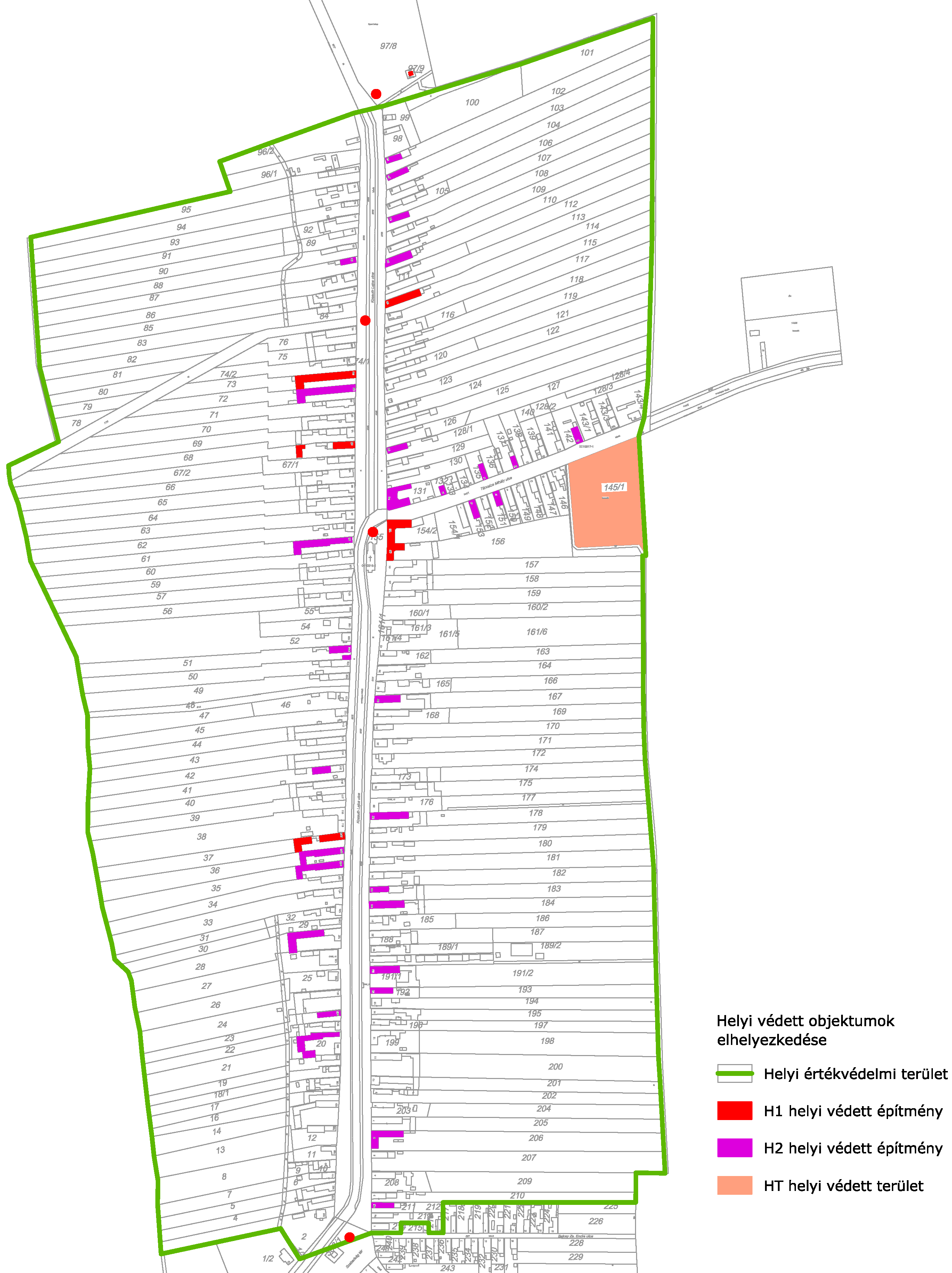 1/1336390111138161/11882346491112139161/3189/14356592113140161/5189/25366693114141161/6191/163767/194115142162191/273867/295116143/11631928136896/1117143/21641939396996/2118143/416519410407097/1119144/116619511417197/1120144/316719612427297/2121144/316819713437397/2122145/1169198144474/197/3123145/2170199164574/297/312414617120017467597/412514717220118/1477697/512614817320218/24877/197/6127149174203194977/298128/115017520420507899128/2151176205215179100128/3152177206225280101128/4153178207245381102129154/1179208255482103130154/2180209265583104131155181210275684105132156182211285785106133157183212295986107134158184213306087108135159185214316188109136160/1186216326289110137160/2187ABCDESsz.UtcaHázsz.HrszVédendő értékVédelem foka1Kossuth L.50128/1lakóházH-22Kossuth L.61114lakóházH-13Kossuth L.64110lakóházH-24Kossuth L.67107lakóház, tömör téglakerítésH-25Kossuth L.70103lakóházH-26Kossuth L.71102lakóházH-27Kossuth L.8087lakóházH-28Kossuth L.8773lakóház, gazdasági épületekH-19Kossuth L.8872lakóház, istálló - pajtaH-210Kossuth L.9268lakóház, gazdasági épületekH-111Kossuth L.47131kultúrház, vendéglőH-212Kossuth L.45156lakóházH-113Kossuth L.44157lakóházH-114Kossuth L.9961lakóház, gazdasági épületH-215Kossuth L.10751lakóház, gazdasági épületH-216Kossuth L.12037lakóház, gazdasági épületH-117Kossuth L.11541gazdasági épületH-218Kossuth L.12728gazdasági épületH-219Kossuth L.12136lakóházH-220Kossuth L.12235lakóház, gazdasági épületH-221Kossuth L.23183lakóház, gazdasági épületH-222Kossuth L.22184lakóház, gazdasági épületH-223Kossuth L.17191/1lakóházH-224Kossuth L.28178lakóházH-225Kossuth L.36167lakóházH-226Kossuth L.13123lakóházH-227Kossuth L.13320lakóház, portaH-128Kossuth L.6206lakóházH-229Kossuth L.16192lakóházH-230Kossuth L.2/b211lakóházH-231Jávorka3286lakóházH-232Damjanich9268lakóházH-233Táncsics M.2132lakóházH-234Táncsics M.3153lakóházH-235Táncsics M.8135lakóházH-236Táncsics M.7151lakóházH-237Táncsics M.10136lakóházH-238Táncsics M.12137lakóházH-239Táncsics M.20142lakóházH-240Kossuth L.044úti keresztH-141Kossuth L.044víztoronyH-142Kossuth L.97/2Szentháromság szoborH-143Kossuth L.155keresztH-144Szabaság tér363/7keresztH-1